Tacaíocht Ionscoile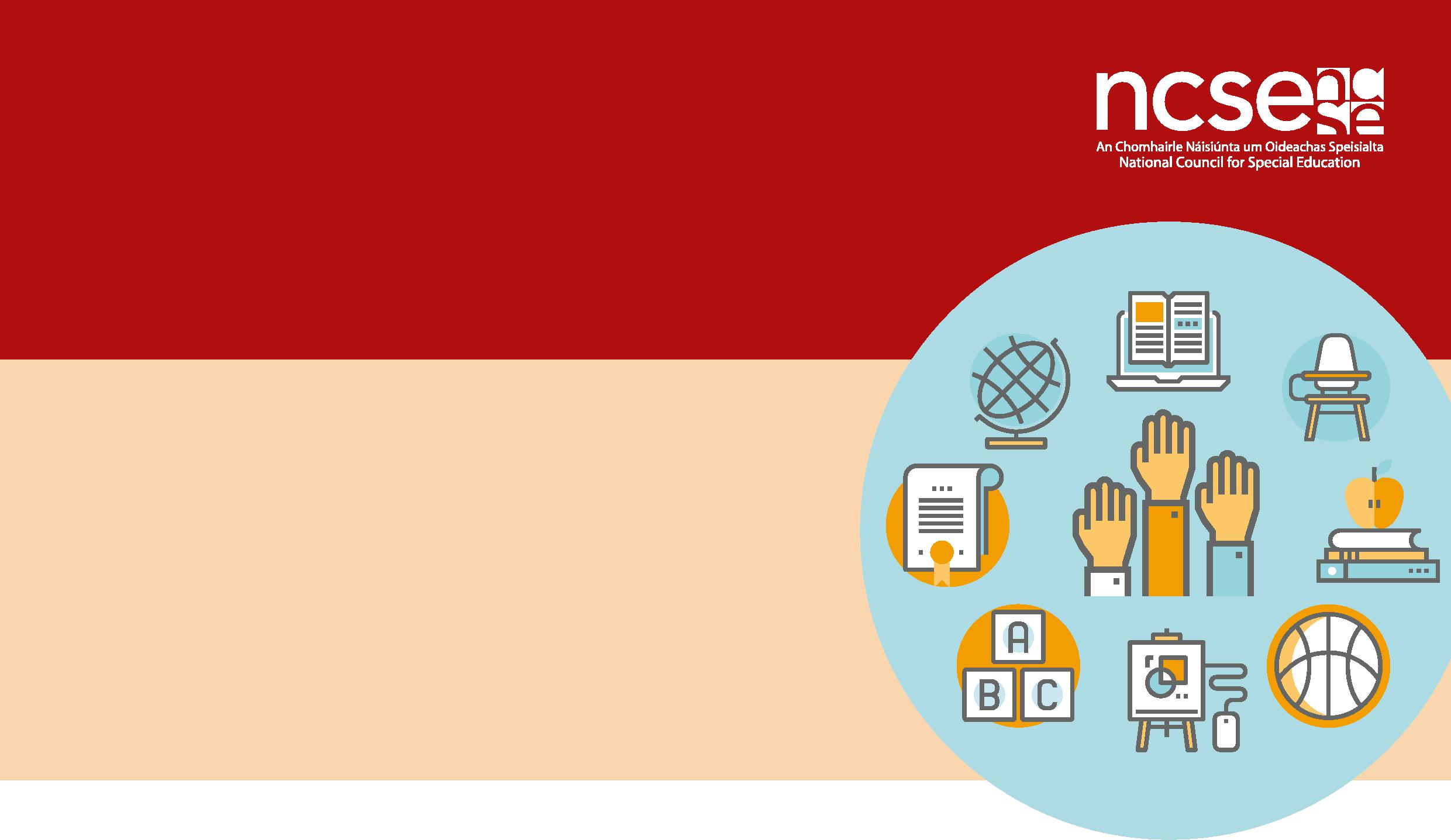 Seachas na hacmhainní ar líne atá ar fáil trínár láithreán gréasáin, tá sé d’aidhm ag an NCSE tacaíocht dhíreach a chur ar fáil do scoileanna agus do mhúinteoirí aonair ar an mbealach is solúbtha agus is féidir.  Is féidir iarratas a dhéanamh trínár n-iarratas ar líne, a chuireann treoirlínte breise ar fáil d’iarratasóirí. Chun rochtain a fháil ar thacaíocht scoile,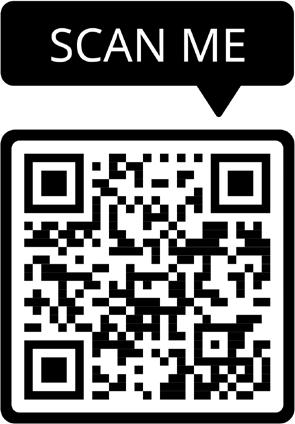 déan iarratas trínár láithreán gréasáin https://ncse.ie/school-support nó tríd an gcód QR seo.Leabhar a fháil ar IasachtTá seirbhís Leabhar a fháil ar Iasacht an NCSE ar fáil don fhoireann múinteoireachta d’fhonn tacú lena forbairt ghairmiúil agus d’fhonn tacú léi daltaí a bhfuil riachtanais speisialta oideachais acu a mhúineadh. Tá breis is 1,200 acmhainn ar fáil; is féidir suas le trí leabhar a fháil ar iasacht ag an am ar feadh suas le trí seachtaine. Seolfar na leabhair chuig do scoil áitiúil tríd An Post; cuirfear seoladh fillte ar fáil; ní bheidh postas fillte san áireamh, áfach. Chun clárú don tseirbhís seo, déan teagmháil linn trí: library@ncse.ie Maoiniú NCSEIs féidir le múinteoirí iarratas a dhéanamh ar mhaoiniú NSCE le freastal ar chúrsaí ceadaithe d’fhorbairt ghairmiúil múinteoirí. Tá maoiniú ar fáil i láthair na huaire i gcomhair ceithre chúrsa lárnach lena n-áirítear: Córas Cumarsáide Malairte Pictiúr (PECS); Braille; Lámh – oiliúint foirne go léir; agus Teanga Chomharthaíochta na hÉireann (ISL).Breithneoidh NCSE iarratais ar mhaoiniú i gcomhair Cúrsaí Iarchéime eile a leagan béim ar Riachtanais Speisialta Oideachais nó i gcomhair cúrsaí ábhartha a mholann Príomhoidí scoile, faoi réir ceadaithe. Is féidir tuilleadh eolais a fháil maidir lena bhfuil thuas agus eolas ar an gcaoi le hiarratas a dhéanamh a fháil ag https://ncse.ie/tpl-funding.Seimineáir Foghlama 
Gairmiúla Múinteoirí an NCSECuireann an NCSE seimineáir ag a mbíonn daoine ar aon láthair agus seimineáir ar líne araon ar fáil i gcaitheamh na scoilbhliana. Féach rogha seimineár thíos a chuirimid ar fáil do scoileanna a d’fhéadfadh a bheith ar na cinn is oiriúnaí do scoileanna DEIS. Tá fáilte roimh mhúinteoirí ó gach grúpáil chuig seimineáir an NCSE. Bunscoileanna - Seimineáir Foghlama 
Gairmiúla MúinteoiríIs seimineár lae é Measúnú agus Pleanáil do Dhaltaí a bhfuil Riachtanais Speisialta Oideachais acu a dhíríonn ar na huirlisí agus na céimeanna measúnaithe a bhaineann leis an bpróiseas pleanála agus beartaithe spriocanna i gcomhthéacs na samhla leithdháilte SET.Is seimineár lae é Scoil Ionchuimsitheach a Threorú do Cheannairí Scoile a chuireann treoir ar fáil do cheannairí bunscoile ar acmhainní breise múinteoireachta a úsáid, a eagrú agus a sholáthar do dhaltaí a bhfuil riachtanais speisialta oideachais acu.Is seimineár ceithre lá é Pathways to Prevention a chuireann tacaíocht ar fáil do mhúinteoirí ranganna príomhshrutha agus múinteoirí ranganna speisialta a thacaíonn le daltaí ar cúis imní é a n-iompar sa seomra ranga. Díríonn an seimineár ar straitéisí iompraíochta dearfacha a éascú agus a mhúineadh chun tacú le daltaí ag úsáid idirghabhálacha atá bunaithe ar fhianaise.Is seimineár lae é Súgradh ina Straitéis Ionchuimsitheach do mhúinteoirí ranganna príomhshrutha, do mhúinteoirí ranganna speisialta agus do mhúinteoirí SET a bhíonn ag obair i seomraí ranga naíonáin. Tacaíonn le múinteoirí cuir chuige ionchuimsitheacha súgartha a úsáid sna seomraí ranga agus súgradh a úsáid mar straitéis idirghabhála chun tacú le daltaí. Is seimineár lae é Ag Múineadh Daltaí a bhfuil Deacrachtaí Litearthachta acu agus Disléicse orthu do Mhúinteoirí seomra ranga agus do Mhúinteoirí Oideachais Speisialta, dírithe ar fhianaise ó thaighde reatha agus ar straitéisí praiticiúla le cur i bhfeidhm le daltaí a bhfuil deacrachtaí litearthachta acu agus Disléicse orthu ar fud chomhthéacs na scoile.Is seimineár lae é An tAistriú ón mBunscoil go dtí an Iar-bhunscoil atá leagtha amach chun tacaíochtaí agus straitéisí a chur ar fáil chun a chur ar chumas scoileanna cur lena n-acmhainn tacú le daltaí a bhfuil riachtanais speisialta oideachais (SEN) acu an t-aistriú ón mbunscoile go dtí an iar-bhunscoil a phleanáil.Is seimineár trí lá é Iompar a Thuiscint atá leagtha amach chun na scileanna a thabhairt do mhúinteoirí iompar a thuiscint sa chiall is leithne fad a dhéantar na cúiseanna a bhféadfadh iompar ar cúis imní é tarlú. Cuidíonn le múinteoirí machnamh a dhéanamh ar na gnéithe ‘nach bhfeictear’ a imríonn tionchar ar dhaltaí agus mar is féidir freastal orthu sin.Is seimineár dhá lá é Modheolaíochtaí Físeacha Struchtúrtha don Teagasc do mhúinteoirí daltaí a bhfuil uathachas orthu. Díríonn ar chur le hacmhainn múinteoirí modheolaíochtaí éagsúla a chur ar fáil chun cuidiú le múinteoirí cuir chuige fhíseacha struchtúrtha agus go leor eile a leabú sa seomra ranga.Iar-bhunscoileanna - Seimineáir Foghlama 
Gairmiúil MúinteoiríIs seimineár lae é Measúnú and Pleanáil do Mhúinteoirí Oideachais Speisialta daltaí a bhfuil riachtanais bhreise foghlama acu a aithint agus idirghabhálacha spriocdhírithe agus córasacha a phleanáil chun freastal ar riachtanais foghlaimeoirí dá leithéid ag leibhéal iar-bhunscoile.Is seimineár lae é Comhtheagasc do mhúinteoirí oideachais speisialta agus do mhúinteoirí príomhshrutha. Cuireann bealaí praiticiúla ar fáil do mhúinteoirí le comhtheagasc a phleanáil, a chur ar fáil agus a mheas chun tairbhe daltaí go léir.Is seimineár lae é Múineadh agus Foghlaim Ionchuimsitheach a chuireann tuiscint ar an tírdhreach reatha san oideachas ar fáil agus a shocraíonn comhthéacs don scoil ar fad agus a chuireann pleanáil aonair ar fáil chun daltaí a bhfuil riachtanais speisialta oideachais (SEN) acu a mhúineadh agus d’fhoghlaim na ndaltaí sin.Is seimineár é Foghlaim Ionchuimsitheach a Threorú do Cheannairí Scoile a chuireann treoir ar fáil do cheannairí iar-bhunscoile ar acmhainní breise múinteoireachta do dhaltaí a bhfuil riachtanais speisialta oideachais acu a úsáid, a eagrú agus a sholáthar.Is seimineár dhá lá é Ag Tacú le Deacrachtaí Litearthachta agus Disléicse san Iar-bhunscoil do mhúinteoirí oideachais speisialta iar-bhunscoile agus do mhúinteoirí príomhshrutha iar-bhunscoile. Cuireann straitéisí praiticiúla ar fáil do mhúinteoirí le cur i bhfeidhm lena gcuid daltaí a bhfuil Disléicse orthu agus a bhfuil deacrachtaí litearthachta acu ar fud chomhthéacs na scoile lena n-áirítear pleanáil i leith na scoile ar fad agus pleanáil aonair do mhúineadh agus d’fhoghlaim.Is seimineár lae é An tAistriú ón mBunscoil go dtí an Iar-bhunscoil atá leagtha amach chun tacaíochtaí agus straitéisí a chur ar fáil do scoileanna chun tacú le daltaí a bhfuil riachtanais speisialta oideachais (SEN) acu leis an aistriú ón mbunscoile go dtí an iar-bhunscoil a dhéanamh.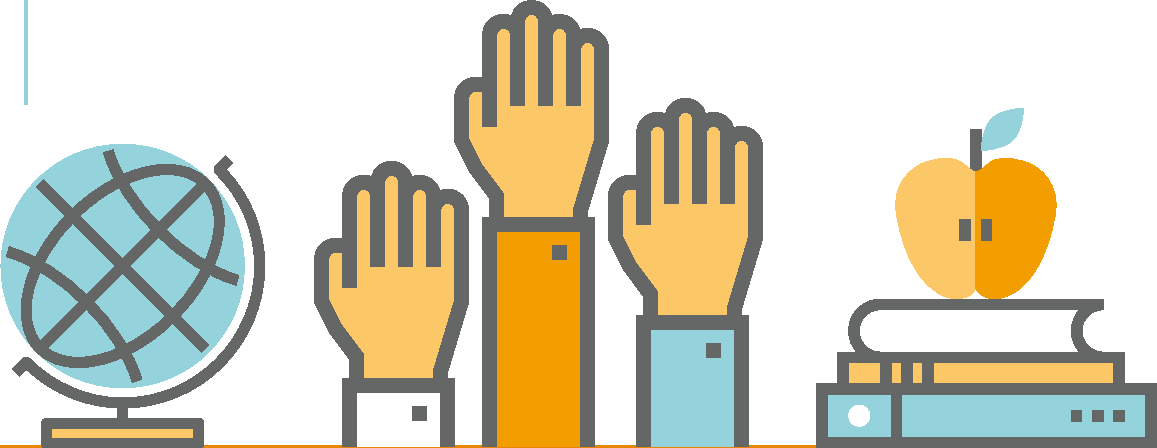 Déan iarratais trínár láithreán gréasáin https://ncse.ie/ teacher-professional-learning nó tríd an gcód QR i gcomhair áirithintí agus an eolais is déanaí.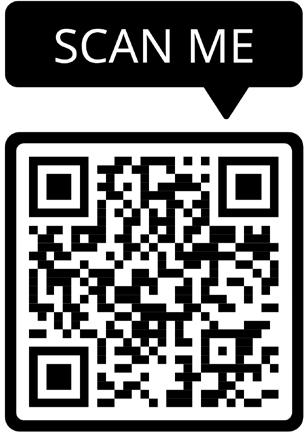 D’fhonn foghlaim i gcomhar a chothú do mhúinteoirí tá pobail foghlama gairmiúla (cnuaschruinnithe, pobail chleachtais agus ceardlanna iar-sheimineáir) ar fáil i gcaitheamh na bliana.